Cosmovisión Cristiana - Trabajo práctico N°23ero A: Hugo Sara3ero B: Fabiana Urquiza3ero C: Silvia LudueñaAlumno: Curso: _ El ser humano y la naturaleza _A todos nos gusta que nuestra casa o departamento en que vivimos sea lindo  y acogedor. Cuidamos de él, y si hay algún desperfecto lo arreglamos.El mundo  en que habitamos es también  nuestro hogar. Cuando  vamos a la Biblia en un lenguaje  figurado, no lo explica y destaca dos aspectos importantes de la creación Actividades:Compartimos un fragmento  de la película  Noé (video de youtube).La creación del Mundo (escena de la película Noe)https://www.youtube.com/watch?v=-E8rq58msRU&feature=youtu.beSegún el video, ¿Cómo fue la creación de todo lo que conocemos? ¿Qué sensación te dio?Hacer lectura del Texto. “Belleza – bondad” y “grandeza- responsabilidad”. Son fragmentos del libro de Génesis.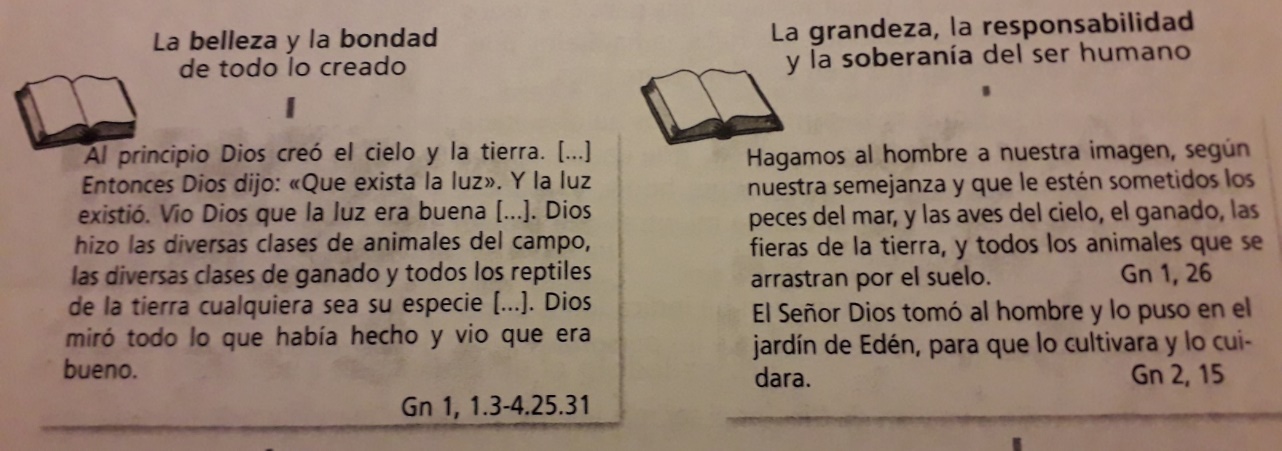 ¿Por qué  consideras  que estamos invitados y ser agradecidos  y responsables con la Creación (mundo)?_ PROBLEMAS ECOLÓGICOS _El ser humano  es partícipe  de la Creación  para que la domine, cuide y obtenga de ella el provecho  necesario.De hecho siempre  el ser humano con sus inventos y trabajos ha mejorado la calidad  de vida sin destruir la naturaleza, ha cumplido  su papel de "colaborador".Pero también  " abuso" de ella y genera graves problemas  ecológicos.A menudo el ser humano en vez se actuar como "administrador" pasa a considerarse el administrador absoluto. No usa los elementos creados, sino que abusa de ellos.De ahí que la ecología, es decir la ciencia  que estudia  las relaciones que el ser humano mantiene con el medio ambiente, nos advierte de los peligros que comporta la "explotación ilimitada" de los recursos naturales.Te indicamos algunos de importancia:La contaminación  y los residuos  tóxicos.El efecto invernaderoLa destrucción de la capa de ozono La extinción de especies animales  y vegetales.La desertificación, por desmontes de campos.Actividades:Elige dos de los títulos de problemas ambientales, mencionados anteriormente, e investiga en internet en qué lugares de nuestro país se ha llegado de una manera devastadora con alguna de estas situaciones.Recuerda: citar la fuente y fecha de publicación, sea video o texto.Con tus palabras realiza unas conclusiones  de lo que leíste o viste. (No menos de 5 renglones)FUNDAMENTACION CRISTIANA También la iglesia nos recuerda a menudo su preocupación por los problemas  ecológicos  y hace llamada urgente a favor de la creación, obra de Dios.Te compartimos un texto del año 2007: “Documento conclusivo de la V Conferencia General del Episcopado  Latinoamericano  y Caribe. Reunidos en Aprarecida, Brasil.”(Esto es mucho antes del último documento de la Iglesia llamado “Ludato Si” que escribió el Papa Francisco)Actividades: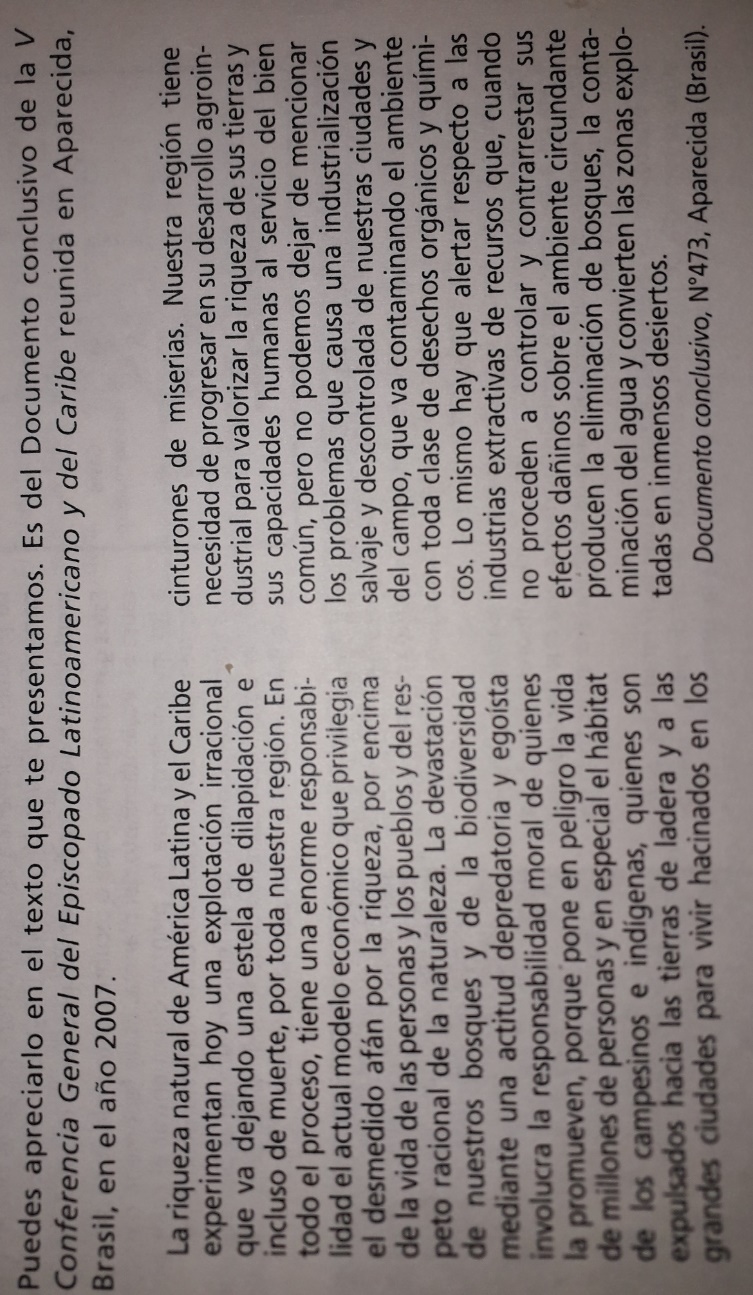 Lectura del texto, extraer las ideas más importantes que trasmite.Explicar el significado de la frase: “Dios entrega la tierra al hombre para que la use, no para que abuse de Ella”